АДМИНИСТРАЦИЯДМИТРИЕВСКОГО СЕЛЬСКОГО ПОСЕЛЕНИЯГАЛИЧСКОГО МУНИЦИПАЛЬНОГО  РАЙОНАКОСТРОМСКОЙ ОБЛАСТИП О С Т А Н О В Л Е Н И Еот 20 декабря 2021 года № 63Об утверждении Перечня видов муниципального контроля и органов местного самоуправления Дмитриевского сельского поселения Галичского муниципального района Костромской области, уполномоченных на их осуществлениеВ соответствии с решением Совета депутатов Дмитриевского сельского поселения Галичского муниципального района Костромской области от 14.09.2017 № 108 «О Порядке ведения перечня видов муниципального контроля и органов местного самоуправления Дмитриевского сельского поселения, уполномоченных на их осуществление», администрация Дмитриевского сельского поселенияПОСТАНОВЛЯЕТ:1. Утвердить Перечень видов муниципального контроля и органов местного самоуправления Дмитриевского сельского поселения Галичского муниципального района Костромской области, уполномоченных на их осуществление (прилагается).2. Считать утратившими силу постановления администрации сельского поселения:- от 30.10.2018 № 66 «Об утверждении Перечня видов муниципального контроля и органов местного самоуправления Дмитриевского сельского поселения Галичского муниципального района Костромской области, уполномоченных на их осуществление»;- от 28.11.2018 № 81 «О внесении изменений в постановление администрации Дмитриевского сельского поселения от 30.10.2018 года № 65 «Об утверждении Перечня видов муниципального контроля и органов местного самоуправления Дмитриевского сельского поселения Галичского муниципального района Костромской области, уполномоченных на их осуществление»3. Настоящее постановление вступает в силу с момента официального опубликования.4. Контроль за исполнением настоящего постановления оставляю за собой.Глава сельского поселения                                                            А.В.ТютинПриложениеУТВЕРЖДЕНОпостановлением администрацииДмитриевского сельского поселения от 20 декабря 2021 года № 63Перечень видов муниципального контроля и органов местного самоуправления Дмитриевского сельского поселения Галичского муниципального района Костромской области, уполномоченных на их осуществление№п/пНаименование вида муниципального контроляНаименование органа местного самоуправления, уполномоченного на осуществление соответствующего вида муниципального контроляРеквизиты нормативного правового акта, в соответствии с которым осуществляется муниципальный контроль1Муниципальный жилищный контрольАдминистрация Дмитриевскогосельского поселения Галичского муниципального районаКостромской областиРешение Совета депутатов Дмитриевского сельского поселения от 30.11.2021 № 69 «Об утверждении Положения о муниципальном жилищном контроле в Дмитриевском сельском поселении Галичского муниципального района Костромской области»2Муниципальный контроль в сфере благоустройстваАдминистрация Дмитриевскогосельского поселения Галичского муниципального районаКостромской областиРешение Совета депутатов Дмитриевского сельского поселения от 30.11.2021 № 67 «Об утверждении Положения о муниципальном контроле в сфере благоустройства на территории Дмитриевского сельского поселения Галичского муниципального района Костромской области»3Муниципальный контроль на автомобильном транспорте, городском наземном электрическом транспорте и в дорожном хозяйствеАдминистрация Дмитриевскогосельского поселения Галичского муниципального районаКостромской областиРешение Совета депутатов Дмитриевского сельского поселения от 30.11.2021 № 68 «Об утверждении Положения о муниципальном контроле на автомобильном транспорте, городском наземном электрическом транспорте и в дорожном хозяйстве в границах населенных пунктов Дмитриевского сельского поселения Галичского муниципального района Костромской области»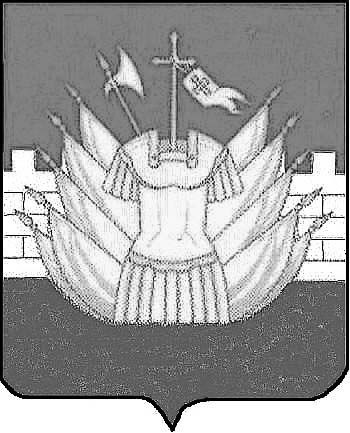 